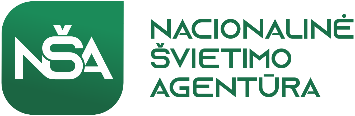 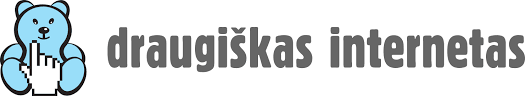 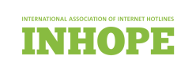 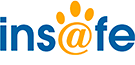 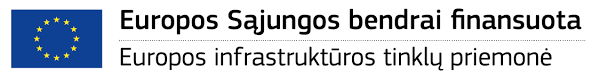 PROJEKTO „SAUGESNIS INTERNETAS“NACIONALINĖ JAUNIMO KONFERENCIJA,,Šviesiosios ir tamsiosios gyvenimo internete pusės“2021-12-09DarbotvarkėKonferencijos tikslas: pristatyti projekte ,,Saugesnis internetas“ jaunimui skirtas veiklas bei pasidalinti nuomonėmis, kaip jaunimas gali įsitraukti į saugumo internete stiprinimą.Konferenciją moderuoja: Daiva Asad, projekto ,,Saugesnis internetas“ jaunimo veiklų koordinatorė.11.30-11.40 Konferencijos dalyvių prisijungimas11.40-12.00 Projekto veiklų pristatymas (Salomėja Bitlieriūtė, projekto ,,Saugesnis internetas“ vadovė)12.00-12.30 Melagienų (ro)botai. (Živilė Sederevičiūtė-Pačiauskienė, Vilniaus Gedimino technikos universiteto Kūrybinių industrijų fakulteto dekanė)12.30-12.50 Jaunimo tarptautinių veiklų patirčių projekte pristatymas (Neda Strelčiūnaitė ir Dagnė Augustinaitė, Pasvalio r. Pumpėnų gimnazijos gimnazistės) 12.50-13.20 Praktinės dirbtuvės „Kaip atpažinti melagienas?“  Darbas grupėse. (Dirbtuvių autorė Giedrė Sudniutė, Utenos Dauniškio gimnazijos IT mokytoja)1 grupė – moderuoja Rima Žemaitytė2 grupė – moderuoja Giedrė Sudniutė3 grupė – moderuoja Alma Gedzevičienė4 grupė – moderuoja Daiva Asad13.20-13.35 Darbo grupėse pristatymas, aptarimas.13.35-13.50 Pertrauka13.50-14.20 Atsakingas sistemų spragų atskleidimas – vadinamųjų „baltosios skrybėlės hakerių“ (angl. white hat hackers) vaidmuo. (Sigita Laurinčiukaitė, KAM Kibernetinio saugumo ir informacinių technologijų politikos grupės patarėja)14.20-14.40  Saugumas internete jaunimui: teisinis aspektas (Diana Ponidzelskienė, Lietuvos policija)14.30-14.50 Diskusija „Ką daryti, kad tamsiosios gyvenimo internete pusės virstų šviesiomis“. (Diskusiją veda Ilona Jucienė, Vilniaus Gerosios Vilties progimnazijos pedagogė, informatikos ir programavimo pradiniame ugdyme mokytoja)14.50-15.00 Konferencijos rezultatų apibendrinimas (Daiva Asad).Registracija čia